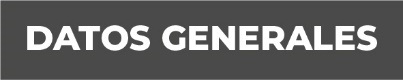 Nombre Marcela Yazmín Zavaleta Aguilar.Grado de Escolaridad Licenciatura en InformáticaCédula Profesional (Licenciatura) 6526440Teléfono de Oficina 228-8-41-02-70. Ext. 3128Correo Electrónico Texto mzavaleta@fiscaliaveracruz.gob.mx Formación Académica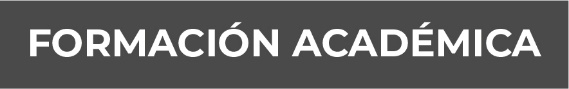 Año 2004 al 2010Licenciatura en InformáticaTrayectoria Profesional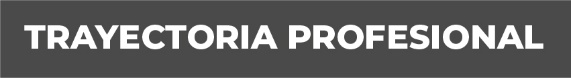 AñoFiscalía General del Estado desde 01 de diciembre de 2009 a la fecha. Conocimiento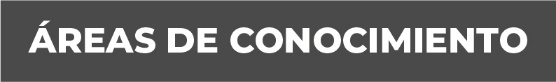 Manejo, procesamiento, clasificación y archivo de información.Incidencia delictiva.Análisis y procesamiento de la información.